Stammgruppe: Eine Landschaft voller Magie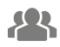 Aufgabe 1Tauscht euch in den Stammgruppen über eure Filmsequenzen aus. Bezieht euch dabei auch auf die Mind Map beziehungsweise den Zeitstrahl (Arbeitsblatt 2a oder 2b).Aufgabe 2Erstellt ein Lernplakat (zum Beispiel Collage, Zeitstrahl, Concept Map, Comic, Bildergeschichte etc.) unter der Überschrift:„Die vulkanische Eifel – eine Landschaft voller Magie“.Zu erkennen sein sollten die zeitliche Entwicklung, die Ursachen des Ausbruchs sowie positive und negative Folgen und zukünftige Entwicklungen des Eifelvulkanismus. Aufgabe 3 (Für ganz schnelle Gruppen)Überlegt, ob ein erneuter Ausbruch des Laacher See-Vulkans realistisch ist und unter welchen Bedingungen er stattfinden würde/könnte. 